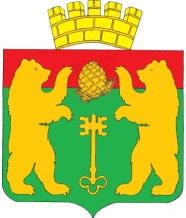 АДМИНИСТРАЦИЯ ПОСЕЛКА КЕДРОВЫЙКРАСНОЯРСКОГО КРАЯП О С Т А Н О В Л Е Н И ЕО снятии особого противопожарного режима на территории 
поселка Кедровый Красноярского краяВ связи со стабилизацией пожарной обстановки на территории 
поселка Кедровый Красноярского края, установлением погодных условий, способствующих снижению класса пожарной опасности в лесах, а также в соответствии с Федеральным законом о 21.12.1994г. №69-ФЗ «О пожарной безопасности», Постановлением администрации Красноярского края 
от 21 августа 2000г. №623-п «Об утверждении положения об особом противопожарном режиме на территории Красноярского края», руководствуясь Уставом поселка Кедровый Красноярского краяП О С Т А Н О В Л Я Ю:Снять особый противопожарный режим на территории п. Кедровый Красноярского края.Признать утратившим силу Постановление администрации 
п. Кедровый Красноярского края от 13.04.2020 №135-п «О введении особого противопожарного режима на территории п. Кедровый Красноярского края».Постановление подлежит опубликованию в периодическом печатном издании «Вести Кедрового», на официальном сайте администрации 
поселка Кедровый www.pgtkedr.ru в информационной телекоммуникационной сети интернет.Контроль исполнения настоящего постановления возложить на заместителя главы поселка Кедровый Красноярского края О.Н. Быковских.Настоящее постановление вступает в силу в день, следующего за днем официального опубликования.11.09.2020п. Кедровый№354-пГлава поселка Кедровый 
Красноярского краяА.М. Федорук